Strokovno izobraževalni center Brežice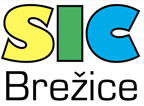 Višja strokovna šola BrežiceBizeljska cesta 45, 8250 BrežicePraktično izobraževanje za študente VSŠ Brežicev študijskem letu 2021/2022pri delodajalcih v obsegu 400 ur letnoletnik3. januar 2022 – 14. marec 2022letnik11. april 2022 – 22. junij 2022